Odborné učiliště, Praktická škola, Základní škola a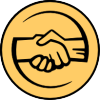  Mateřská škola Příbram IV, příspěvková organizacePod Šachtami 335, Příbram IV, 261 01 Příbram Nájemní smlouva Číslo smlouvy pronajímatele:329/00873489/2023Smluvní stranyOdborné učiliště, Praktická škola, Základní škola a Mateřská škola Příbram IV,                     příspěvková organizacese sídlem: Pod Šachtami 335, Příbram IV, 261 01 PříbramIČ: 00873489zastoupené: Mgr. Pavlínou Caisovou, ředitelkou školy bankovní spojení: XXXXXvariabilní symbol: XXXXXspecifický symbol: XXXXX(dále jen „pronajímatel“)aTJ Spartak Příbram, z.s.   se sídlem: Alšovo nám. 394, 261 01 Příbram IIzapsaný v obchodním rejstříku vedeném Městským soudem v Praze, oddíl L, vložka 2577zastoupený: Ing. Karlem Eliášem, předsedou výboruIČO: 42727065bankovní spojení: XXXXXX (dále jen „nájemce“)uzavírají podle § 2201 a následujících zákona č. 89/2012 Sb., občanský zákoník, tuto nájemní smlouvu:I. Předmět nájmu1.1. Předmětem pronájmu je nemovitost v obci Příbram a katastrálním území Příbram, a to: budova č. p. 354 (tělocvična), umístěná na pozemku p. č. 2632/6, o výměře 1185 m2, zapsaná v katastru nemovitostí vedeném Katastrálním úřadem pro Středočeský kraj, Katastrálním pracovištěm Příbram, na LV 5079 pro obec a katastrální území Příbram. Součástí předmětu nájmu není movitý majetek.II. Účel nájmu2.1. Pronajímatel pronajímá nájemci předmět nájmu uvedený v čl. I. této smlouvy za účelem: míčové hry.2.2. Nájemce potvrzuje, že je mu znám stav předmětu nájmu uvedeného v čl. I. této smlouvy a že si předmět nájmu prohlédl.III. Doba a rozsah nájmuNájem se sjednává na dobu určitou, tj. od 4. 9. 2023 do 30. 6. 2024. Tělocvična bude uzavřena v době školních prázdnin a státních svátků, tzn.: 28.9. 2023, 26.10. - 27.10.2023, 17.11.2023, 23.12.2023 - 03.01.2024, 02.02.2024, 04.03. - 10.03.2024, 28.03 - 29.03.2024, 01.04. 2024, 01. 05. 2024, 08.05.2024.Rozsah dnů a hodin v kalendářním týdnu pro účely užívání předmětu pronájmu byl účastníky v rámci sjednané doby pronájmu sjednán následovně:Celková doba trvání za týden: 6,5 hodiny. Celkový počet hodin: 249,5 hodin.3.3. Pronajímatel je oprávněn od této smlouvy odstoupit, pokud by nájemce užíval předmět nájmu k jinému účelu než dohodnutému v čl. II. nebo pokud by nájemce podstatným způsobem porušil své smluvní nebo zákonné povinnosti.3.4. Nájemce se zavazuje předat pronajímateli předmět nájmu v den skončení nájmu ve stavu odpovídajícímu obvyklému opotřebení, nedohodnou-li účastníci této smlouvy jinak.IV. Nájemné4.1. Účastníci této smlouvy nájemní se dohodli na nájemném ve výši Kč 250,- Kč. Nájemce dále uhradí pronajímateli poměrnou část z celkových nákladů za služby spojené s nájmem (vodné, stočné ve výši 30,-Kč, teplo ve výši 220,-Kč, elektrická energie ve výši 150,-Kč), a to v celkové výši Kč 400,- Kč. Celkové nájemné činí 650,- Kč za jednu hodinu pronájmu, a je splatné vždy nejpozději do 14 dnů po vystavení faktury, a to na účet pronajímatele uvedený v záhlaví této smlouvy. 4.2. Celková částka za pronájem činí: 162.175,-Kč a je kalkulována za 6,5 hodiny týdně po dobu 10 měsíců.V. Podmínky nájmu5.1. Nájemce je povinen se o předmět nájmu starat s péčí řádného hospodáře tak, aby předmět nájmu byl chráněn před poškozením a nedocházelo na něm ke škodám ani ke škodám na zdraví a majetku třetích osob. Jakékoliv poškození vybavení, zdí, oken a podobně, je nutno hlásit a zapsat do sešitu u správce. Za veškeré škody ručí nájemce, který je sám včas neohlásil a tím znemožnil včasné postižení skutečného viníka.5.2. Nájemce je povinen dodržovat platné právní předpisy, zejména protipožární a bezpečnostní. Není povolen vstup nepřezutých cvičenců nebo diváků do prostor tělocvičny. Kouření a užívání alkoholických nápojů v prostorách objektu se zakazuje. Za případné ztráty v šatnách pronajímatel nezodpovídá.5.3. Nájemce je povinen umožnit pronajímateli kdykoliv provedení kontroly dodržování podmínek nájmu sjednaných touto smlouvou a poskytnout nezbytnou součinnost.5.4. Úhrada za spotřebu elektrické energie, plynu, tepla, vodného a stočného a dalších služeb spojených s užíváním předmětu nájmu nájemcem, budou nájemcem hrazeny pronajímateli.5.5. Roční technická prohlídka sportovního zařízení byla provedena 23. 02. 2023.5.6. V případě rušení daného termínu rezervace teločvičny, je nutné nejpozději předchozí den informovat Kateřinu Havelkovou, jinak Vám bude termín plně vyúčtován. Změnu můžete ohlásit telefonicky nebo SMS zprávou na čísle 731 506 025 nebo e-mailem Havelkova@ouupb.cz.VI.Doložka6.1. Předmět nájmu je ve vlastnictví zřizovatele, kterým je Středočeský kraj, IČ 70891095, se sídlem Zborovská 11, 150 21 Praha 5, a právo k hospodaření se svěřeným majetkem kraje má pronajímatel.VII. Závěrečná ustanovení7.1. Smlouva může být kteroukoliv stranou vypovězena k poslednímu dni v měsíci písemnou výpovědí, která bude předána druhé straně nejméně jeden měsíc před datem, kdy má výpověď nabýt účinnosti.7.2. Pozbude-li některé ustanovení této smlouvy platnosti či účinnosti, nebo ukáže-li se některé ustanovené této smlouvy neplatným nebo neúčinným, zůstávají ostatní ustanovení této smlouvy         v platnosti a místo neplatných nebo neúčinných ustanovení smlouvy se použijí ustanovení obecně závazného právního předpisu; na platnost a účinnost celé nájemní smlouvy nemá neplatnost či neúčinnost některého ustanovení žádný vliv a smlouva jako celek zůstává platnou a účinnou.7.3   Obě strany prohlašují, že jsou si vědomy skutečnosti, že smlouva může podléhat uveřejnění     dle zákona č. 340/2015 Sb., o registru smluv. Smluvní strany se dohodly; pokud pronajímatel zjistí, že nastala povinnost nebo předpokládá, že by mohla nastat povinnost smlouvu uveřejnit v registru smluv, potom tak učiní a smlouvu uveřejní v plném znění.7.4. Práva a povinnosti smluvních stran touto smlouvou výslovně neupravené se řídí obecně závaznými právními předpisy, zejména zák. č. 89/2012 Sb., občanský zákoník.7.5. Tato smlouva může být měněna a doplňována toliko písemnými číslovanými dodatky. Nabývá platnosti a účinnosti dnem podpisu oběma jejími účastníky.7.6. Tato smlouva se vyhotovuje ve třech vyhotoveních, každý s platností originálu, z nichž pronajímatel obdrží dvě vyhotovení a nájemce jedno vyhotovení.  V Příbrami dne 04. 09. 2023	           			                      V Příbrami dne 04. 09. 2023 …………………………………….		                            .....…..…………………..……………        Ing. Karel Eliáš – nájemce	           		               Mgr. Pavlína Caisová, MBA, ředitelka školy                                                                                                                    pronajímatelDenRozsah hodinDoba trvání Pondělíod 17:00 do 19:30 hodin2,5 hodinyÚterýStředaod 17:00 do 19:30 hodin2,5 hodinyČtvrtekod 19:00 do 20,30 hodin1,5 hodinyPátekSobotaNeděle 